Diptford C of E Primary School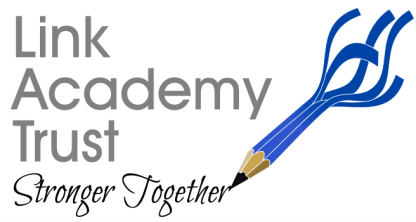 Diptford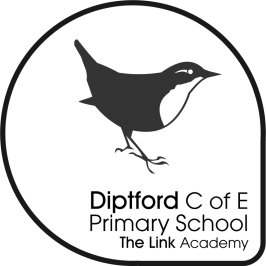 TotnesDevonTQ9 7NYTel: 01548 821352Email: admindiptford@thelink.devon.sch.ukFriday 19th October 2018Heatree Activity Centre
Residential for Years 5 & 6Monday 24th June to Wednesday 26th June 2019We are pleased to announce the residential trip for Year 5 & 6 children from Diptford Primary School during the Summer Term of 2019 will be Heatree Activity Centre within Dartmoor National Park.Heatree is a registered charity that provides outstanding residential outdoor education.  We believe Heatree Activity Centre provides safe and high quality adventure activities that are inspiring and challenging.  Please do look at the website for Heatree to see what the centre has to offer:  www.heatree.comThe location, facilities and grounds at the centre will provide us with an exciting and wide variety of activities which could include caving, moorland walks, stream scrambling, and kayaking, giving all he children the opportunity to thoroughly enjoy developing new skills.  The centre will also provide us with all meals, beginning with dinner on Monday evening though to lunch on Wednesday.  This is a residential and there is no facility for children to attend on a daily basis.  The children will need to be provided with a home packed lunch on the first day.For information, a member of staff from Heatree Activity Centre will give a presentation to all Year 5 & 6 parents at Diptford Primary School on a date to be confirmed in the New Year.Cont….Diptford C of E Primary SchoolDiptfordTotnesDevonTQ9 7NYTel: 01548 821352Email: admindiptford@thelink.devon.sch.ukThe total cost of the trip will be £178.00 per child which includes accommodation, travel, meals and all activities.  Please return the permission slip to school with a £28.00 deposit (non-refundable) by Thursday 20th December 2018 at the latest to confirm your child’s place and ensure the remainder of the money is paid by Monday 3rd June 2019. You are welcome to pay for the trip in instalments, to suit you, or all in one go if you want, however, if you would like to pay monthly this equates to 5 further payments of £30.00 per month. (Jan to May)You can either pay by cash or cheque.  Please complete the slip and return it with your payment.  If you choose this payment, we will issue you with receipts for your records. Cheques need to be payable to Link Academy Trust.We will provide a kit list, medical form and further information nearer to the time of the residential.  We know the children will all have an unforgettable experience should they wish to participate in this fun-filled, adventurous exciting and challenging residential. We look forward to taking all the children with us to make full use of the amazing facilities and highly trained centre staff available to us at Heatree Activity Centre.Similar to this year the children will also participate in two exciting adventures on the Thursday 28th and Friday 29th June 2019 which will be confirmed in the New Year.Your sincerely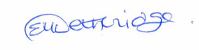 Mrs L LethbridgeHead TeacherDiptford C of E Primary SchoolDiptfordTotnesDevonTQ9 7NYTel: 01548 821352Email: admindiptford@thelink.devon.sch.ukPlease return to Diptford Parochial C/E Primary School by Thursday 20th December 2018I give permission for my child to take part in the residential visit as indicated.Name of pupil ……………………………………………………………Signed ………………………………………………………………………….                  Date ………………………………………………                             Parent/GuardianI enclose a deposit of £28.00 cheques should be made payable to Link Academy Trust.